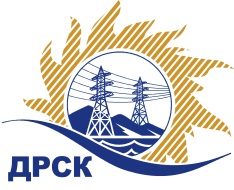 Акционерное Общество«Дальневосточная распределительная сетевая  компания»Протокол № 355/МР-ВПзаседания закупочной комиссии по выбору победителя по открытому запросу цен на право заключения договора поставки: «Фундаменты железобетонные», закупка №  212 ГКПЗ 2016 г.       ЕИС № 31603315731Форма голосования членов Закупочной комиссии: очно-заочная.ПРИСУТСТВОВАЛИ: 10 членов постоянно действующей Закупочной комиссии ОАО «ДРСК»  2-го уровня.ВОПРОСЫ, ВЫНОСИМЫЕ НА РАССМОТРЕНИЕ ЗАКУПОЧНОЙ КОМИССИИ: О  рассмотрении результатов оценки заявок Участников.О признании заявок соответствующими условиям запроса цен.Об итоговой ранжировке заявок.О выборе победителя запроса цен.РЕШИЛИ:По вопросу № 1Признать объем полученной информации достаточным для принятия решения.Утвердить цены, полученные на процедуре вскрытия конвертов с заявками участников запроса цен.По вопросу № 2Предлагается признать заявки ООО "ПО "Гарантия" (620130, Россия, Свердловская область, г. Екатеринбург, ул. Циолковского, д. 63, литер "В", оф. 339 "А"), ООО "УИС" (614000, Пермский край, г. Пермь, ул. Героев Хасана 41), АО "БМПЗ" (658091, Алтайский край, г. Новоалтайск, ул. Тимирязева, 150), ООО "РИС" (664024, Россия, Иркутская обл., г. Иркутск, ул. Главная Кировская, д. 47, 7) соответствующими условиям закупки По вопросу № 3Утвердить ранжировку заявок Участников:По вопросу № 4     Признать победителем запроса цен: «Фундаменты железобетонные» участника, занявшего первое место в итоговой ранжировке по степени предпочтительности для заказчика: - ООО "ПО "Гарантия" (620130, Россия, Свердловская область, г. Екатеринбург, ул. Циолковского, д. 63, литер "В", оф. 339 "А")стоимость заявки Цена: 1 166 191,64 руб. (цена без НДС: 988 298,00 руб.) Срок поставки: 30.04.2016г. Условия оплаты: в течение 60  календарных дней с даты подписания акта сдачи-приемки товара, товарной накладной (ТОРГ-12), акта приемки-передачи. Гарантийный срок: не менее, чем 60 месяцев с момента ввода продукции в эксплуатацию. Срок действия оферты: 05.06.2016г.город  Благовещенск«16 »  марта 2016 года№Наименование участника и его адресПредмет и общая цена заявки на участие в закупке1ООО "ПО "Гарантия" (620130, Россия, Свердловская область, г. Екатеринбург, ул. Циолковского, д. 63, литер "В", оф. 339 "А")Цена: 1 166 191,64 руб. (цена без НДС: 988 298,00 руб2ООО "РИС" (664024, Россия, Иркутская обл., г. Иркутск, ул. Главная Кировская, д. 47, 7)Цена: 1 171 740,00 руб. (цена без НДС: 993 000,00 руб.) 3АО "БМПЗ" (658091, Алтайский край, г. Новоалтайск, ул. Тимирязева, 150)Цена: 1 597 214,96 руб. (цена без НДС: 1 353 572,00 руб.) 4ООО "УИС" (614000, Пермский край, г. Пермь, ул. Героев Хасана 41)Цена: 1 620 409,04 руб. (цена без НДС: 1 373 228,00 руб.) Место в итоговой ранжировкеНаименование и адрес участникаЦена предложения без НДС, руб.1 местоООО "ПО "Гарантия" (620130, Россия, Свердловская область, г. Екатеринбург, ул. Циолковского, д. 63, литер "В", оф. 339 "А")Цена: 1 166 191,64 руб. (цена без НДС: 988 298,00 руб2 местоООО "РИС" (664024, Россия, Иркутская обл., г. Иркутск, ул. Главная Кировская, д. 47, 7)Цена: 1 171 740,00 руб. (цена без НДС: 993 000,00 руб.) 3 местоАО "БМПЗ" (658091, Алтайский край, г. Новоалтайск, ул. Тимирязева, 150)Цена: 1 597 214,96 руб. (цена без НДС: 1 353 572,00 руб.) 4 местоООО "УИС" (614000, Пермский край, г. Пермь, ул. Героев Хасана 41)Цена: 1 620 409,04 руб. (цена без НДС: 1 373 228,00 руб.) Ответственный секретарь Закупочной комиссии: Елисеева М.Г. _____________________________Терешкина Г.М.(4162)397-260